Vietnamese Midwest Soccer TournamentSpring 2012 Program ScheduleSoccer Tournament:Time: 10am – 1pmLocation: East Gym, Court 10 and 11Prize: $100 for the winnerParticipated teams: Chicago, IU, Purdue, UIUICTournament schedule: We will shuffle at the beginning of the tournament to decide team numbers, then follow the schedule here: https://docs.google.com/spreadsheet/ccc?key=0AhJMa6iSdNifdHhxVXRnX1h3QmxXNmc5WGdseUdKNUELunch and social activities:Time: 2pm – 5pmLocation:If no rain: BBQ @ Fort Ouiatenon Park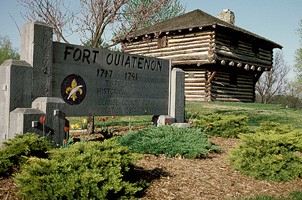 History about the park: http://www.tippecanoe.in.gov/egov/docs/1154005928875.htmIf rain: BBQ @ Squirrel ParkPlease see “Maps and Driving instructions - Saturday.docx” for driving and parking instructions.